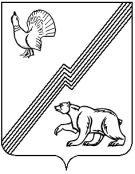 АДМИНИСТРАЦИЯ ГОРОДА ЮГОРСКАХанты-Мансийского автономного округа – Югры ПОСТАНОВЛЕНИЕот 22 декабря 2020 года                                                                                                               № 1927О внесении изменений в постановление администрации города Югорска от 31.10.2018 № 3008 «О муниципальной программе города Югорска «Молодежная политика и организация временного трудоустройства» В соответствии постановлением администрации города Югорска от 01.11.2019 № 2359 «О модельной муниципальной программе города Югорска, порядке принятия решения о разработке муниципальных программ города Югорска, их формирования, утверждения и реализации в соответствии с национальными целями развития»:1. Внести в приложение к постановлению администрации города Югорска от 31.10.2018 № 3008 «О муниципальной программе города Югорска «Молодежная политика и организация временного трудоустройства» (с изменениями от 29.04.2019 № 883, от 10.10.2019 № 2197,                   от 12.11.2019 № 2423, от 23.12.2019 № 2753, от 24.12.2019 № 2789, от 09.04.2020 № 548,                      от 28.09.2020 № 1389, от 22.12.2020 № 1926) следующие изменения:1.1. В Паспорте муниципальной программы строки «Портфели проектов, проекты, входящие в состав муниципальной программы, в том числе направленные на реализацию в городе Югорске национальных проектов (программ) Российской Федерации, параметры их финансового обеспечения» и «Параметры финансового обеспечения муниципальной программы» изложить в следующей редакции: «»;«».1.2. Таблицы 2,3 изложить в новой редакции (приложение).2. Опубликовать постановление в официальном печатном издании города Югорска, разместить на официальном сайте органов местного самоуправления города Югорска                          и в государственной автоматизированной системе «Управление».3. Настоящее постановление вступает в силу после его официального опубликования, но не ранее 01.01.2021.4. Контроль за выполнением постановления возложить на заместителя главы города Югорска Т.И. Долгодворову.Глава города Югорска					                                            А.В. БородкинПриложениек постановлениюадминистрации города Югорскаот 22 декабря 2020 года № 1927Таблица 2 Распределение финансовых ресурсов муниципальной программыТаблица 3Мероприятия, реализуемые на принципах проектного управления, направленные, в том числе на исполнение национальных и федеральных проектов (программ) Российской Федерации Портфели проектов, проекты, входящие в состав муниципальной программы, в том числе направленные на реализацию в городе Югорске национальных проектов (программ) Российской Федерации, параметры их финансового обеспечения1. Национальный проект «Образование», портфель проектов «Образование», региональный проект «Социальная активность» - 1 275,8 тыс. рублей. 2. Национальный проект «Демография», портфель проектов «Демография», региональный проект «Содействие занятости женщин – создание условий дошкольного образования для детей в возрасте до трех лет» - 95,5 тыс. рублейПараметры финансового обеспечения муниципальной программыОбщий объем финансирования муниципальной программы составляет 798 006,5 тыс. рублей, в том числе:2019 год – 67 789,4 тыс. рублей;2020 год – 68 538,2 тыс. рублей;2021 год – 70 092,1 тыс. рублей;2022 год – 70 079,2 тыс. рублей;2023 год – 69 851,4 тыс. рублей;2024 год – 64 526,6 тыс. рублей;2025 год - 64 526,6 тыс. рублей;2026 – 2030 год – 322 603,0 тыс. рублейНомер строкиНомер основного мероприятияОсновные мероприятия муниципальной программы (их связь с целевыми показателями муниципальной программы)Ответственный исполнитель/соисполнитель (наименование органа или структурного подразделения, учреждения)Источники финансированияФинансовые затраты на реализацию (тыс. рублей)Финансовые затраты на реализацию (тыс. рублей)Финансовые затраты на реализацию (тыс. рублей)Финансовые затраты на реализацию (тыс. рублей)Финансовые затраты на реализацию (тыс. рублей)Финансовые затраты на реализацию (тыс. рублей)Финансовые затраты на реализацию (тыс. рублей)Финансовые затраты на реализацию (тыс. рублей)Финансовые затраты на реализацию (тыс. рублей)Номер строкиНомер основного мероприятияОсновные мероприятия муниципальной программы (их связь с целевыми показателями муниципальной программы)Ответственный исполнитель/соисполнитель (наименование органа или структурного подразделения, учреждения)Источники финансированиявсегов том числе по годам:в том числе по годам:в том числе по годам:в том числе по годам:в том числе по годам:в том числе по годам:в том числе по годам:в том числе по годам:Номер строкиНомер основного мероприятияОсновные мероприятия муниципальной программы (их связь с целевыми показателями муниципальной программы)Ответственный исполнитель/соисполнитель (наименование органа или структурного подразделения, учреждения)Источники финансированиявсего20192020202120222023202420252026-2030А12345678910111213Подпрограмма 1 «Молодежь города Югорска»Подпрограмма 1 «Молодежь города Югорска»Подпрограмма 1 «Молодежь города Югорска»Подпрограмма 1 «Молодежь города Югорска»Подпрограмма 1 «Молодежь города Югорска»Подпрограмма 1 «Молодежь города Югорска»Подпрограмма 1 «Молодежь города Югорска»Подпрограмма 1 «Молодежь города Югорска»Подпрограмма 1 «Молодежь города Югорска»Подпрограмма 1 «Молодежь города Югорска»Подпрограмма 1 «Молодежь города Югорска»Подпрограмма 1 «Молодежь города Югорска»Подпрограмма 1 «Молодежь города Югорска»11.1.Организация, проведение и участие в молодежных мероприятиях различного уровня (1,3,4)Управление социальной политики администрации города Югорскавсего9 608,1954,10,0888,0888,0888,01 070,0820,04 100,021.1.Организация, проведение и участие в молодежных мероприятиях различного уровня (1,3,4)Управление социальной политики администрации города Югорскафедеральный бюджет0,00,00,00,00,00,00,00,00,031.1.Организация, проведение и участие в молодежных мероприятиях различного уровня (1,3,4)Управление социальной политики администрации города Югорскабюджет автономного округа0,00,00,00,00,00,00,00,00,041.1.Организация, проведение и участие в молодежных мероприятиях различного уровня (1,3,4)Управление социальной политики администрации города Югорскаместный бюджет9 608,1954,10,0888,0888,0888,01 070,0820,04 100,051.1.Организация, проведение и участие в молодежных мероприятиях различного уровня (1,3,4)Управление социальной политики администрации города Югорскаиные внебюджетные источники0,00,00,00,00,00,00,00,00,061.2.Поддержка общественных молодежных инициатив, волонтерского движения (2)Управление социальной политики администрации города Югорскавсего1 001,6150,041,6170,0170,0170,00,050,0250,071.2.Поддержка общественных молодежных инициатив, волонтерского движения (2)Управление социальной политики администрации города Югорскафедеральный бюджет0,00,00,00,00,00,00,00,00,081.2.Поддержка общественных молодежных инициатив, волонтерского движения (2)Управление социальной политики администрации города Югорскабюджет автономного округа0,00,00,00,00,00,00,00,00,091.2.Поддержка общественных молодежных инициатив, волонтерского движения (2)Управление социальной политики администрации города Югорскаместный бюджет1 001,6150,041,6170,0170,0170,00,050,0250,0101.2.Поддержка общественных молодежных инициатив, волонтерского движения (2)Управление социальной политики администрации города Югорскаиные внебюджетные источники0,00,00,00,00,00,00,00,00,0111.3.Проведение и участие в мероприятиях гражданско – патриотического направленияУправление социальной политики администрации города Югорскавсего2 691,9465,9600,0142,0142,0142,00,0200,01 000,0121.3.Проведение и участие в мероприятиях гражданско – патриотического направленияУправление социальной политики администрации города Югорскафедеральный бюджет0,00,00,00,00,00,00,00,00,0131.3.Проведение и участие в мероприятиях гражданско – патриотического направленияУправление социальной политики администрации города Югорскабюджет автономного округа900,0300,0600,00,00,00,00,00,00,0141.3.Проведение и участие в мероприятиях гражданско – патриотического направленияУправление социальной политики администрации города Югорскаместный бюджет1 791,9165,90,0142,0142,0142,00,0200,01 000,0151.3.Проведение и участие в мероприятиях гражданско – патриотического направленияУправление социальной политики администрации города Югорскаиные внебюджетные источники0,00,00,00,00,00,00,00,00,0161.4.Обеспечение деятельности подведомственного учреждения по организации и осуществлению мероприятий по работе с детьми и молодежью (6)Управление социальной политики администрации города Югорскавсего519 575,042 460,045 180,046 445,046 445,046 445,041 800,041 800,0209 000,0171.4.Обеспечение деятельности подведомственного учреждения по организации и осуществлению мероприятий по работе с детьми и молодежью (6)Управление социальной политики администрации города Югорскафедеральный бюджет0,00,00,00,00,00,00,00,00,0181.4.Обеспечение деятельности подведомственного учреждения по организации и осуществлению мероприятий по работе с детьми и молодежью (6)Управление социальной политики администрации города Югорскабюджет автономного округа0,00,00,00,00,00,00,00,00,0191.4.Обеспечение деятельности подведомственного учреждения по организации и осуществлению мероприятий по работе с детьми и молодежью (6)Управление социальной политики администрации города Югорскаместный бюджет361 800,029 500,031 000,031 600,031 600,031 600,029 500,029 500,0147 500,0201.4.Обеспечение деятельности подведомственного учреждения по организации и осуществлению мероприятий по работе с детьми и молодежью (6)Управление социальной политики администрации города Югорскаиные внебюджетные источники157 775,012 960,014 180,014 845,014 845,014 845,012 300,012 300,061 500,0211.5.Освещение мероприятий  в сфере молодежной политики в средствах массовой информации (1)Управление социальной политики администрации города Югорскавсего29 300,02 500,02 500,02 500,02 500,02 500,02 400,02 400,012 000,0221.5.Освещение мероприятий  в сфере молодежной политики в средствах массовой информации (1)Управление социальной политики администрации города Югорскафедеральный бюджет0,00,00,00,00,00,00,00,00,0231.5.Освещение мероприятий  в сфере молодежной политики в средствах массовой информации (1)Управление социальной политики администрации города Югорскабюджет автономного округа0,00,00,00,00,00,00,00,00,0241.5.Освещение мероприятий  в сфере молодежной политики в средствах массовой информации (1)Управление социальной политики администрации города Югорскаместный бюджет29 300,02 500,02 500,02 500,02 500,02 500,02 400,02 400,012 000,0251.5.Освещение мероприятий  в сфере молодежной политики в средствах массовой информации (1)Управление социальной политики администрации города Югорскаиные внебюджетные источники0,00,00,00,00,00,00,00,00,0261.6.Организационно – техническое и финансовое обеспечение Управления социальной политики администрации города Югорска (1,2,3,4,5,7,8,9)Управление бухгалтерского учета и отчетности администрации города Югорскавсего150 635,112 401,412 633,712 700,012 700,012 700,012 500,012 500,062 500,0271.6.Организационно – техническое и финансовое обеспечение Управления социальной политики администрации города Югорска (1,2,3,4,5,7,8,9)Управление бухгалтерского учета и отчетности администрации города Югорскафедеральный бюджет0,00,00,00,00,00,00,00,00,0281.6.Организационно – техническое и финансовое обеспечение Управления социальной политики администрации города Югорска (1,2,3,4,5,7,8,9)Управление бухгалтерского учета и отчетности администрации города Югорскабюджет автономного округа0,00,00,00,00,00,00,00,00,0291.6.Организационно – техническое и финансовое обеспечение Управления социальной политики администрации города Югорска (1,2,3,4,5,7,8,9)Управление бухгалтерского учета и отчетности администрации города Югорскаместный бюджет150 635,112 401,412 633,712 700,012 700,012 700,012 500,012 500,062 500,0301.6.Организационно – техническое и финансовое обеспечение Управления социальной политики администрации города Югорска (1,2,3,4,5,7,8,9)Управление бухгалтерского учета и отчетности администрации города Югорскаиные внебюджетные источники0,00,00,00,00,00,00,00,00,0311.7.Участие в реализации регионального проекта "Социальная активность" (1,2,3,4)Управление социальной политики администрации города Югорскавсего1 275,80,01 275,80,00,00,00,00,00,0321.7.Участие в реализации регионального проекта "Социальная активность" (1,2,3,4)Управление социальной политики администрации города Югорскафедеральный бюджет0,00,00,00,00,00,00,00,00,0331.7.Участие в реализации регионального проекта "Социальная активность" (1,2,3,4)Управление социальной политики администрации города Югорскабюджет автономного округа0,00,00,00,00,00,00,00,00,0341.7.Участие в реализации регионального проекта "Социальная активность" (1,2,3,4)Управление социальной политики администрации города Югорскаместный бюджет1 275,80,01 275,80,00,00,00,00,00,0351.7.Участие в реализации регионального проекта "Социальная активность" (1,2,3,4)Управление социальной политики администрации города Югорскаиные внебюджетные источники0,00,00,00,00,00,00,00,00,036Итого по подпрограмме 1 Итого по подпрограмме 1 всего714 087,558 931,462 231,162 845,062 845,062 845,057 770,057 770,0288 850,037Итого по подпрограмме 1 Итого по подпрограмме 1 федеральный бюджет0,00,00,00,00,00,00,00,00,038Итого по подпрограмме 1 Итого по подпрограмме 1 бюджет автономного округа900,0300,0600,00,00,00,00,00,00,039Итого по подпрограмме 1 Итого по подпрограмме 1 местный бюджет555 412,545 671,447 451,148 000,048 000,048 000,045 470,045 470,0227 350,040Итого по подпрограмме 1 Итого по подпрограмме 1 иные внебюджетные источники157 775,012 960,014 180,014 845,014 845,014 845,012 300,012 300,061 500,041Подпрограмма 2 «Временное трудоустройство в городе Югорске»Подпрограмма 2 «Временное трудоустройство в городе Югорске»Подпрограмма 2 «Временное трудоустройство в городе Югорске»Подпрограмма 2 «Временное трудоустройство в городе Югорске»Подпрограмма 2 «Временное трудоустройство в городе Югорске»Подпрограмма 2 «Временное трудоустройство в городе Югорске»Подпрограмма 2 «Временное трудоустройство в городе Югорске»Подпрограмма 2 «Временное трудоустройство в городе Югорске»Подпрограмма 2 «Временное трудоустройство в городе Югорске»Подпрограмма 2 «Временное трудоустройство в городе Югорске»Подпрограмма 2 «Временное трудоустройство в городе Югорске»Подпрограмма 2 «Временное трудоустройство в городе Югорске»Подпрограмма 2 «Временное трудоустройство в городе Югорске»422.1.Организация общественных работ для незанятых трудовой деятельностью и безработных граждан, временного трудоустройства  безработных граждан, испытывающих трудности в поиске работы, создание рабочих мест для трудоустройства отдельных категорий граждан (7)Управление социальной политики администрации города Югорскавсего35 578,33 891,14 523,83 755,03 827,73 755,02 265,12 265,111 295,5432.1.Организация общественных работ для незанятых трудовой деятельностью и безработных граждан, временного трудоустройства  безработных граждан, испытывающих трудности в поиске работы, создание рабочих мест для трудоустройства отдельных категорий граждан (7)Управление социальной политики администрации города Югорскафедеральный бюджет0,00,00,00,00,00,00,00,00,0442.1.Организация общественных работ для незанятых трудовой деятельностью и безработных граждан, временного трудоустройства  безработных граждан, испытывающих трудности в поиске работы, создание рабочих мест для трудоустройства отдельных категорий граждан (7)Управление социальной политики администрации города Югорскабюджет автономного округа22 364,42 363,72 703,21 730,81 803,51 730,81 723,21 723,28 586,0452.1.Организация общественных работ для незанятых трудовой деятельностью и безработных граждан, временного трудоустройства  безработных граждан, испытывающих трудности в поиске работы, создание рабочих мест для трудоустройства отдельных категорий граждан (7)Управление социальной политики администрации города Югорскаместный бюджет13 213,91 527,41 820,62 024,22 024,22 024,2541,9541,92 709,5462.1.Организация общественных работ для незанятых трудовой деятельностью и безработных граждан, временного трудоустройства  безработных граждан, испытывающих трудности в поиске работы, создание рабочих мест для трудоустройства отдельных категорий граждан (7)Управление социальной политики администрации города Югорскаиные внебюджетные источники0,00,00,00,00,00,00,00,00,0472.1.Организация общественных работ для незанятых трудовой деятельностью и безработных граждан, временного трудоустройства  безработных граждан, испытывающих трудности в поиске работы, создание рабочих мест для трудоустройства отдельных категорий граждан (7)Управление бухгалтерского учета и отчетности администрации города Югорскавсего273,737,80,00,00,00,033,733,7168,5482.1.Организация общественных работ для незанятых трудовой деятельностью и безработных граждан, временного трудоустройства  безработных граждан, испытывающих трудности в поиске работы, создание рабочих мест для трудоустройства отдельных категорий граждан (7)Управление бухгалтерского учета и отчетности администрации города Югорскафедеральный бюджет0,00,00,00,00,00,00,00,00,0492.1.Организация общественных работ для незанятых трудовой деятельностью и безработных граждан, временного трудоустройства  безработных граждан, испытывающих трудности в поиске работы, создание рабочих мест для трудоустройства отдельных категорий граждан (7)Управление бухгалтерского учета и отчетности администрации города Югорскабюджет автономного округа273,737,80,00,00,00,033,733,7168,5502.1.Организация общественных работ для незанятых трудовой деятельностью и безработных граждан, временного трудоустройства  безработных граждан, испытывающих трудности в поиске работы, создание рабочих мест для трудоустройства отдельных категорий граждан (7)Управление бухгалтерского учета и отчетности администрации города Югорскаместный бюджет0,00,00,00,00,00,00,00,00,0512.1.Организация общественных работ для незанятых трудовой деятельностью и безработных граждан, временного трудоустройства  безработных граждан, испытывающих трудности в поиске работы, создание рабочих мест для трудоустройства отдельных категорий граждан (7)Управление бухгалтерского учета и отчетности администрации города Югорскаиные внебюджетные источники0,00,00,00,00,00,00,00,00,0522.1.Организация общественных работ для незанятых трудовой деятельностью и безработных граждан, временного трудоустройства  безработных граждан, испытывающих трудности в поиске работы, создание рабочих мест для трудоустройства отдельных категорий граждан (7)Управление образования администрации города Югорскавсего2 551,9218,9453,4155,9155,9155,9201,7201,71 008,5532.1.Организация общественных работ для незанятых трудовой деятельностью и безработных граждан, временного трудоустройства  безработных граждан, испытывающих трудности в поиске работы, создание рабочих мест для трудоустройства отдельных категорий граждан (7)Управление образования администрации города Югорскафедеральный бюджет0,00,00,00,00,00,00,00,00,0542.1.Организация общественных работ для незанятых трудовой деятельностью и безработных граждан, временного трудоустройства  безработных граждан, испытывающих трудности в поиске работы, создание рабочих мест для трудоустройства отдельных категорий граждан (7)Управление образования администрации города Югорскабюджет автономного округа2 551,9218,9453,4155,9155,9155,9201,7201,71 008,5552.1.Организация общественных работ для незанятых трудовой деятельностью и безработных граждан, временного трудоустройства  безработных граждан, испытывающих трудности в поиске работы, создание рабочих мест для трудоустройства отдельных категорий граждан (7)Управление образования администрации города Югорскаместный бюджет0,00,00,00,00,00,00,00,00,0562.1.Организация общественных работ для незанятых трудовой деятельностью и безработных граждан, временного трудоустройства  безработных граждан, испытывающих трудности в поиске работы, создание рабочих мест для трудоустройства отдельных категорий граждан (7)Управление образования администрации города Югорскаиные внебюджетные источники0,00,00,00,00,00,00,00,00,0 572.1.Организация общественных работ для незанятых трудовой деятельностью и безработных граждан, временного трудоустройства  безработных граждан, испытывающих трудности в поиске работы, создание рабочих мест для трудоустройства отдельных категорий граждан (7)Департамент муниципальной собственности и градостроительства администрации города Югорскавсего72,70,072,70,00,00,00,00,00,0 582.1.Организация общественных работ для незанятых трудовой деятельностью и безработных граждан, временного трудоустройства  безработных граждан, испытывающих трудности в поиске работы, создание рабочих мест для трудоустройства отдельных категорий граждан (7)Департамент муниципальной собственности и градостроительства администрации города Югорскафедеральный бюджет0,00,00,00,00,00,00,00,00,0 59Организация общественных работ для незанятых трудовой деятельностью и безработных граждан, временного трудоустройства  безработных граждан, испытывающих трудности в поиске работы, создание рабочих мест для трудоустройства отдельных категорий граждан (7)Департамент муниципальной собственности и градостроительства администрации города Югорскабюджет автономного округа0,00,00,00,00,00,00,00,00,0 60Организация общественных работ для незанятых трудовой деятельностью и безработных граждан, временного трудоустройства  безработных граждан, испытывающих трудности в поиске работы, создание рабочих мест для трудоустройства отдельных категорий граждан (7)Департамент муниципальной собственности и градостроительства администрации города Югорскаместный бюджет72,772,70,00,00,00,00,00,0 61Организация общественных работ для незанятых трудовой деятельностью и безработных граждан, временного трудоустройства  безработных граждан, испытывающих трудности в поиске работы, создание рабочих мест для трудоустройства отдельных категорий граждан (7)Департамент муниципальной собственности и градостроительства администрации города Югорскаиные внебюджетные источники0,00,00,00,00,00,00,00,00,0 622.2.Организация временного трудоустройства несовершеннолетних в возрасте от 14 до 18 лет в свободное от учебы время и молодежных трудовых отрядов (8)Управление социальной политики администрации города Югорскавсего39 225,83 772,5719,43 014,52 928,82 773,73 716,73 716,718 583,5 632.2.Организация временного трудоустройства несовершеннолетних в возрасте от 14 до 18 лет в свободное от учебы время и молодежных трудовых отрядов (8)Управление социальной политики администрации города Югорскафедеральный бюджет0,00,00,00,00,00,00,00,00,0 642.2.Организация временного трудоустройства несовершеннолетних в возрасте от 14 до 18 лет в свободное от учебы время и молодежных трудовых отрядов (8)Управление социальной политики администрации города Югорскабюджет автономного округа12 808,01 154,3493,11 145,01 059,3904,21 150,31 150,35 751,5 652.2.Организация временного трудоустройства несовершеннолетних в возрасте от 14 до 18 лет в свободное от учебы время и молодежных трудовых отрядов (8)Управление социальной политики администрации города Югорскаместный бюджет26 417,82 618,2226,31 869,51 869,51 869,52 566,42 566,412 832,0 662.2.Организация временного трудоустройства несовершеннолетних в возрасте от 14 до 18 лет в свободное от учебы время и молодежных трудовых отрядов (8)Управление социальной политики администрации города Югорскаиные внебюджетные источники0,00,00,00,00,00,00,00,00,0 672.3.Организация временного трудоустройства выпускников профессиональных образовательных организаций  и образовательных организаций высшего образования в возрасте до 25 лет (9)Управление социальной политики администрации города Югорскавсего5 534,0736,5462,8169,9194,5194,5539,4539,42 697,0 682.3.Организация временного трудоустройства выпускников профессиональных образовательных организаций  и образовательных организаций высшего образования в возрасте до 25 лет (9)Управление социальной политики администрации города Югорскафедеральный бюджет0,00,00,00,00,00,00,00,00,0 692.3.Организация временного трудоустройства выпускников профессиональных образовательных организаций  и образовательных организаций высшего образования в возрасте до 25 лет (9)Управление социальной политики администрации города Югорскабюджет автономного округа3 656,5382,1250,563,688,288,2397,7397,71 988,5 702.3.Организация временного трудоустройства выпускников профессиональных образовательных организаций  и образовательных организаций высшего образования в возрасте до 25 лет (9)Управление социальной политики администрации города Югорскаместный бюджет1 877,5354,4212,3106,3106,3106,3141,7141,7708,5 712.3.Организация временного трудоустройства выпускников профессиональных образовательных организаций  и образовательных организаций высшего образования в возрасте до 25 лет (9)Управление социальной политики администрации города Югорскаиные внебюджетные источники0,00,00,00,00,00,00,00,00,0 722.3.Организация временного трудоустройства выпускников профессиональных образовательных организаций  и образовательных организаций высшего образования в возрасте до 25 лет (9)Управление образования администрации города Югорскавсего587,1105,775,0151,8127,3127,30,00,00,0 732.3.Организация временного трудоустройства выпускников профессиональных образовательных организаций  и образовательных организаций высшего образования в возрасте до 25 лет (9)Управление образования администрации города Югорскафедеральный бюджет0,00,00,00,00,00,00,00,00,0 742.3.Организация временного трудоустройства выпускников профессиональных образовательных организаций  и образовательных организаций высшего образования в возрасте до 25 лет (9)Управление образования администрации города Югорскабюджет автономного округа587,1105,775,0151,8127,3127,30,00,00,0 752.3.Организация временного трудоустройства выпускников профессиональных образовательных организаций  и образовательных организаций высшего образования в возрасте до 25 лет (9)Управление образования администрации города Югорскаместный бюджет0,00,00,00,00,00,00,00,00,0 762.3.Организация временного трудоустройства выпускников профессиональных образовательных организаций  и образовательных организаций высшего образования в возрасте до 25 лет (9)Управление образования администрации города Югорскаиные внебюджетные источники0,00,00,00,00,00,00,00,00,0 77Участие в реализации регионального проекта "Содействие занятости женщин-создание условий дошкольного образования для детей в возрасте до трех лет" (7)Управление социальной политики администрации города Югорскавсего0,00,00,00,00,00,00,00,00,0 78Участие в реализации регионального проекта "Содействие занятости женщин-создание условий дошкольного образования для детей в возрасте до трех лет" (7)Управление социальной политики администрации города Югорскафедеральный бюджет0,00,00,00,00,00,00,00,00,0 79Участие в реализации регионального проекта "Содействие занятости женщин-создание условий дошкольного образования для детей в возрасте до трех лет" (7)Управление социальной политики администрации города Югорскабюджет автономного округа0,00,00,00,00,00,00,00,00,0 80Участие в реализации регионального проекта "Содействие занятости женщин-создание условий дошкольного образования для детей в возрасте до трех лет" (7)Управление социальной политики администрации города Югорскаместный бюджет0,00,00,00,00,00,00,00,00,0 81Участие в реализации регионального проекта "Содействие занятости женщин-создание условий дошкольного образования для детей в возрасте до трех лет" (7)Управление социальной политики администрации города Югорскаиные внебюджетные источники0,00,00,00,00,00,00,00,00,0 82Участие в реализации регионального проекта "Содействие занятости женщин-создание условий дошкольного образования для детей в возрасте до трех лет" (7)Управление образования администрации города Югорскавсего95,595,50,00,00,00,00,00,00,0 83Участие в реализации регионального проекта "Содействие занятости женщин-создание условий дошкольного образования для детей в возрасте до трех лет" (7)Управление образования администрации города Югорскафедеральный бюджет0,00,00,00,00,00,00,00,00,0 84Участие в реализации регионального проекта "Содействие занятости женщин-создание условий дошкольного образования для детей в возрасте до трех лет" (7)Управление образования администрации города Югорскабюджет автономного округа95,595,50,00,00,00,00,00,00,0 85Участие в реализации регионального проекта "Содействие занятости женщин-создание условий дошкольного образования для детей в возрасте до трех лет" (7)Управление образования администрации города Югорскаместный бюджет0,00,00,00,00,00,00,00,00,0 86Участие в реализации регионального проекта "Содействие занятости женщин-создание условий дошкольного образования для детей в возрасте до трех лет" (7)Управление образования администрации города Югорскаиные внебюджетные источники0,00,00,00,00,00,00,00,00,0 87Итого по подпрограмме 2Итого по подпрограмме 2всего83 919,08 858,06 307,17 247,17 234,27 006,46 756,66 756,633 753,0 88Итого по подпрограмме 2Итого по подпрограмме 2федеральный бюджет0,00,00,00,00,00,00,00,00,0 89Итого по подпрограмме 2Итого по подпрограмме 2бюджет автономного округа42 409,84 358,04 047,93 247,13 234,23 006,43 506,63 506,617 503,0 90Итого по подпрограмме 2Итого по подпрограмме 2местный бюджет41 509,24 500,02 259,24 000,04 000,04 000,03 250,03 250,016 250,0 91Итого по подпрограмме 2Итого по подпрограмме 2иные внебюджетные источники0,00,00,00,00,00,00,00,00,0 92 93ВСЕГО ПО МУНИЦИПАЛЬНОЙ ПРОГРАММЕвсего798 006,567 789,468 538,270 092,170 079,269 851,464 526,664 526,6322 603,0 94ВСЕГО ПО МУНИЦИПАЛЬНОЙ ПРОГРАММЕфедеральный бюджет0,00,00,00,00,00,00,00,00,0 95ВСЕГО ПО МУНИЦИПАЛЬНОЙ ПРОГРАММЕбюджет автономного округа43 309,84 658,04 647,93 247,13 234,23 006,43 506,63 506,617 503,0 96ВСЕГО ПО МУНИЦИПАЛЬНОЙ ПРОГРАММЕместный бюджет596 921,750 171,449 710,352 000,052 000,052 000,048 720,048 720,0243 600,0 97ВСЕГО ПО МУНИЦИПАЛЬНОЙ ПРОГРАММЕиные внебюджетные источники157 775,012 960,014 180,014 845,014 845,014 845,012 300,012 300,061 500,0 98В том числе:В том числе:В том числе: 99инвестиции в объекты муниципальной собственностивсего0,00,00,00,00,00,00,00,00,0100 инвестиции в объекты муниципальной собственностифедеральный бюджет0,00,00,00,00,00,00,00,00,0 101инвестиции в объекты муниципальной собственностибюджет автономного округа0,00,00,00,00,00,00,00,00,0 102инвестиции в объекты муниципальной собственностиместный бюджет0,00,00,00,00,00,00,00,00,0 103инвестиции в объекты муниципальной собственностииные внебюджетные источники0,00,00,00,00,00,00,00,00,0 104В том числе:В том числе:В том числе: 105Прочие расходывсего798 006,567 789,468 538,270 092,170 079,269 851,464 526,664 526,6322 603,0 106Прочие расходыфедеральный бюджет0,00,00,00,00,00,00,00,00,0 107Прочие расходыбюджет автономного округа43 309,84 658,04 647,93 247,13 234,23 006,43 506,63 506,617 503,0 108Прочие расходыместный бюджет596 921,750 171,449 710,352 000,052 000,052 000,048 720,048 720,0243 600,0 109Прочие расходыиные внебюджетные источники157 775,012 960,014 180,014 845,014 845,014 845,012 300,012 300,061 500,0 110В том числе:В том числе:В том числе: 111всего643 790,554 930,155 303,457 084,457 096,056 868,251 791,251 791,2258 926,0 112Ответственный исполнительОтветственный исполнительУправление социальной политики администрации города Югорскафедеральный бюджет0,00,00,00,00,00,00,00,00,0 113Ответственный исполнительОтветственный исполнительУправление социальной политики администрации города Югорскабюджет автономного округа39 728,94 200,14 046,82 939,42 951,02 723,23 271,23 271,216 326,0 114Ответственный исполнительОтветственный исполнительУправление социальной политики администрации города Югорскаместный бюджет446 286,637 770,037 076,639 300,039 300,039 300,036 220,036 220,0181 100,0 115Ответственный исполнительОтветственный исполнительУправление социальной политики администрации города Югорскаиные внебюджетные источники157 775,012 960,014 180,014 845,014 845,014 845,012 300,012 300,061 500,0 116Соисполнитель 1Соисполнитель 1Управление бухгалтерского учета и отчетности администрации города Югорскавсего150 908,812 439,212 633,712 700,012 700,012 700,012 533,712 533,762 668,5 117Соисполнитель 1Соисполнитель 1Управление бухгалтерского учета и отчетности администрации города Югорскафедеральный бюджет0,00,00,00,00,00,00,00,00,0 118Соисполнитель 1Соисполнитель 1Управление бухгалтерского учета и отчетности администрации города Югорскабюджет автономного округа273,737,80,00,00,00,033,733,7168,5 119Соисполнитель 1Соисполнитель 1Управление бухгалтерского учета и отчетности администрации города Югорскаместный бюджет150 635,112 401,412 633,712 700,012 700,012 700,012 500,012 500,062 500,0 120Соисполнитель 1Соисполнитель 1Управление бухгалтерского учета и отчетности администрации города Югорскаиные внебюджетные источники0,00,00,00,00,00,00,00,00,0 121Соисполнитель 2Соисполнитель 2Управление образования администрации города Югорскавсего3 234,5420,1528,4307,7283,2283,2201,7201,71 008,5 122Соисполнитель 2Соисполнитель 2Управление образования администрации города Югорскафедеральный бюджет0,00,00,00,00,00,00,00,00,0 123Соисполнитель 2Соисполнитель 2Управление образования администрации города Югорскабюджет автономного округа3 234,5420,1528,4307,7283,2283,2201,7201,71 008,5 124Соисполнитель 2Соисполнитель 2Управление образования администрации города Югорскаместный бюджет0,00,00,00,00,00,00,00,00,0 125Соисполнитель 2Соисполнитель 2Управление образования администрации города Югорскаиные внебюджетные источники0,00,00,00,00,00,00,00,00,0 126 Соисполнитель 3 Соисполнитель 3Департамент муниципальной собственности и градостроительства администрации города Югорскавсего72,70,072,70,00,00,00,00,00,0 127 Соисполнитель 3 Соисполнитель 3Департамент муниципальной собственности и градостроительства администрации города Югорскафедеральный бюджет0,00,00,00,00,00,00,00,00,0 128 Соисполнитель 3 Соисполнитель 3Департамент муниципальной собственности и градостроительства администрации города Югорскабюджет автономного округа72,70,072,70,00,00,00,00,00,0 130 Соисполнитель 3 Соисполнитель 3Департамент муниципальной собственности и градостроительства администрации города Югорскаместный бюджет0,00,00,00,00,00,00,00,00,0 131 Соисполнитель 3 Соисполнитель 3Департамент муниципальной собственности и градостроительства администрации города Югорскаиные внебюджетные источники0,00,00,00,00,00,00,00,00,0№п/пНаименование портфеля проектов, проектаНаименование проекта или мероприятияНомер основного мероприятияЦелиСрок реализацииИсточники финансированияПараметры финансового обеспечения, тыс. рублейПараметры финансового обеспечения, тыс. рублейПараметры финансового обеспечения, тыс. рублейПараметры финансового обеспечения, тыс. рублейПараметры финансового обеспечения, тыс. рублейПараметры финансового обеспечения, тыс. рублейПараметры финансового обеспечения, тыс. рублей№п/пНаименование портфеля проектов, проектаНаименование проекта или мероприятияНомер основного мероприятияЦелиСрок реализацииИсточники финансированиявсегов тм числе по годам:в тм числе по годам:в тм числе по годам:в тм числе по годам:в тм числе по годам:в тм числе по годам:№п/пНаименование портфеля проектов, проектаНаименование проекта или мероприятияНомер основного мероприятияЦелиСрок реализацииИсточники финансированиявсего2019202020212022202320241234567891011121314Раздел I. Портфели проектов, основанные на национальных и федеральных проектах Российской ФедерацииРаздел I. Портфели проектов, основанные на национальных и федеральных проектах Российской ФедерацииРаздел I. Портфели проектов, основанные на национальных и федеральных проектах Российской ФедерацииРаздел I. Портфели проектов, основанные на национальных и федеральных проектах Российской ФедерацииРаздел I. Портфели проектов, основанные на национальных и федеральных проектах Российской ФедерацииРаздел I. Портфели проектов, основанные на национальных и федеральных проектах Российской ФедерацииРаздел I. Портфели проектов, основанные на национальных и федеральных проектах Российской ФедерацииРаздел I. Портфели проектов, основанные на национальных и федеральных проектах Российской ФедерацииРаздел I. Портфели проектов, основанные на национальных и федеральных проектах Российской ФедерацииРаздел I. Портфели проектов, основанные на национальных и федеральных проектах Российской ФедерацииРаздел I. Портфели проектов, основанные на национальных и федеральных проектах Российской ФедерацииРаздел I. Портфели проектов, основанные на национальных и федеральных проектах Российской ФедерацииРаздел I. Портфели проектов, основанные на национальных и федеральных проектах Российской ФедерацииРаздел I. Портфели проектов, основанные на национальных и федеральных проектах Российской Федерации1Портфель проектов «Образование»Региональный  проект «Социальная активность» (1,2,3,4,10,11,12)1.7Развитие добровольчества (волонтерства), развитие талантов и способностей у детей и молодежи, в т.ч. студентов, путем поддержки общественных инициатив и проектов, вовлечения к 2024 году в добровольческую деятельность 20,0% граждан, вовлечения 45,0% молодежи в творческую деятельность2020 -2024всего1 275,80,01 275,80,00,00,00,01Портфель проектов «Образование»Региональный  проект «Социальная активность» (1,2,3,4,10,11,12)1.7Развитие добровольчества (волонтерства), развитие талантов и способностей у детей и молодежи, в т.ч. студентов, путем поддержки общественных инициатив и проектов, вовлечения к 2024 году в добровольческую деятельность 20,0% граждан, вовлечения 45,0% молодежи в творческую деятельность2020 -2024федеральный бюджет0,00,00,00,00,00,00,01Портфель проектов «Образование»Региональный  проект «Социальная активность» (1,2,3,4,10,11,12)1.7Развитие добровольчества (волонтерства), развитие талантов и способностей у детей и молодежи, в т.ч. студентов, путем поддержки общественных инициатив и проектов, вовлечения к 2024 году в добровольческую деятельность 20,0% граждан, вовлечения 45,0% молодежи в творческую деятельность2020 -2024бюджет автономного округа0,00,00,00,00,00,00,01Портфель проектов «Образование»Региональный  проект «Социальная активность» (1,2,3,4,10,11,12)1.7Развитие добровольчества (волонтерства), развитие талантов и способностей у детей и молодежи, в т.ч. студентов, путем поддержки общественных инициатив и проектов, вовлечения к 2024 году в добровольческую деятельность 20,0% граждан, вовлечения 45,0% молодежи в творческую деятельность2020 -2024местный бюджет1 275,80,01 275,80,00,00,00,01Портфель проектов «Образование»Региональный  проект «Социальная активность» (1,2,3,4,10,11,12)1.7Развитие добровольчества (волонтерства), развитие талантов и способностей у детей и молодежи, в т.ч. студентов, путем поддержки общественных инициатив и проектов, вовлечения к 2024 году в добровольческую деятельность 20,0% граждан, вовлечения 45,0% молодежи в творческую деятельность2020 -2024иные источники финансирования0,00,00,00,00,00,00,01Портфель проектов «Образование»Итого по портфелю проектовИтого по портфелю проектовИтого по портфелю проектовИтого по портфелю проектоввсего1 275,80,01 275,80,00,00,00,01Портфель проектов «Образование»Итого по портфелю проектовИтого по портфелю проектовИтого по портфелю проектовИтого по портфелю проектовфедеральный бюджет0,00,00,00,00,00,00,01Портфель проектов «Образование»Итого по портфелю проектовИтого по портфелю проектовИтого по портфелю проектовИтого по портфелю проектовбюджет автономного округа0,00,00,00,00,00,00,01Портфель проектов «Образование»Итого по портфелю проектовИтого по портфелю проектовИтого по портфелю проектовИтого по портфелю проектовместный бюджет1 275,80,01 275,80,00,00,00,01Портфель проектов «Образование»Итого по портфелю проектовИтого по портфелю проектовИтого по портфелю проектовИтого по портфелю проектовиные источники финансирования0,00,00,00,00,00,00,02Портфель проектов «Демография»Региональный проект «Содействие занятости женщин – создание условий дошкольного образования для детей в возрасте до трех лет» (7)2.4Реализация мероприятий в области содействия занятости населению2019 -2024всего95,595,50,00,00,00,00,02Портфель проектов «Демография»Региональный проект «Содействие занятости женщин – создание условий дошкольного образования для детей в возрасте до трех лет» (7)2.4Реализация мероприятий в области содействия занятости населению2019 -2024федеральный бюджет0,00,00,00,00,00,00,02Портфель проектов «Демография»Региональный проект «Содействие занятости женщин – создание условий дошкольного образования для детей в возрасте до трех лет» (7)2.4Реализация мероприятий в области содействия занятости населению2019 -2024бюджет автономного округа95,595,50,00,00,00,00,02Портфель проектов «Демография»Региональный проект «Содействие занятости женщин – создание условий дошкольного образования для детей в возрасте до трех лет» (7)2.4Реализация мероприятий в области содействия занятости населению2019 -2024местный бюджет0,00,00,00,00,00,00,02Портфель проектов «Демография»Региональный проект «Содействие занятости женщин – создание условий дошкольного образования для детей в возрасте до трех лет» (7)2.4Реализация мероприятий в области содействия занятости населению2019 -2024иные источники финансирования0,00,00,00,00,00,00,02Портфель проектов «Демография»Итого по портфелю проектовИтого по портфелю проектовИтого по портфелю проектовИтого по портфелю проектоввсего95,595,50,00,00,00,00,02Портфель проектов «Демография»Итого по портфелю проектовИтого по портфелю проектовИтого по портфелю проектовИтого по портфелю проектовфедеральный бюджет0,00,00,00,00,00,00,02Портфель проектов «Демография»Итого по портфелю проектовИтого по портфелю проектовИтого по портфелю проектовИтого по портфелю проектовбюджет автономного округа95,595,50,00,00,00,00,02Портфель проектов «Демография»Итого по портфелю проектовИтого по портфелю проектовИтого по портфелю проектовИтого по портфелю проектовместный бюджет0,00,00,00,00,00,00,02Портфель проектов «Демография»Итого по портфелю проектовИтого по портфелю проектовИтого по портфелю проектовИтого по портфелю проектовиные источники финансирования0,00,00,00,00,00,00,0ИТОГОИТОГОИТОГОИТОГОИТОГОИТОГОвсего1 371,395,51 275,80,00,00,00,0ИТОГОИТОГОИТОГОИТОГОИТОГОИТОГОфедеральный бюджет0,00,00,00,00,00,00,0ИТОГОИТОГОИТОГОИТОГОИТОГОИТОГОбюджет автономного округа0,095,50,00,00,00,00,0ИТОГОИТОГОИТОГОИТОГОИТОГОИТОГОместный бюджет1 371,30,01 275,80,00,00,00,0ИТОГОИТОГОИТОГОИТОГОИТОГОИТОГОиные источники финансирования0,00,00,00,00,00,00,0Разделы II-IV таблицы 3 не заполняются в связи с отсутствием соответствующих проектовРазделы II-IV таблицы 3 не заполняются в связи с отсутствием соответствующих проектовРазделы II-IV таблицы 3 не заполняются в связи с отсутствием соответствующих проектовРазделы II-IV таблицы 3 не заполняются в связи с отсутствием соответствующих проектовРазделы II-IV таблицы 3 не заполняются в связи с отсутствием соответствующих проектовРазделы II-IV таблицы 3 не заполняются в связи с отсутствием соответствующих проектовРазделы II-IV таблицы 3 не заполняются в связи с отсутствием соответствующих проектовРазделы II-IV таблицы 3 не заполняются в связи с отсутствием соответствующих проектовРазделы II-IV таблицы 3 не заполняются в связи с отсутствием соответствующих проектовРазделы II-IV таблицы 3 не заполняются в связи с отсутствием соответствующих проектовРазделы II-IV таблицы 3 не заполняются в связи с отсутствием соответствующих проектовРазделы II-IV таблицы 3 не заполняются в связи с отсутствием соответствующих проектовРазделы II-IV таблицы 3 не заполняются в связи с отсутствием соответствующих проектовРазделы II-IV таблицы 3 не заполняются в связи с отсутствием соответствующих проектов